Vynychenko YevgenExperience:Position applied for: Chief OfficerDate of birth: 17.01.1981 (age: 36)Citizenship: UkraineResidence permit in Ukraine: YesCountry of residence: UkraineCity of residence: MariupolContact Tel. No: +38 (098) 302-73-01E-Mail: vinemo@mail.ruSkype: yvgeniy5U.S. visa: Yes. Expiration date 26.06.2021E.U. visa: NoUkrainian biometric international passport: Not specifiedDate available from: 01.04.2017English knowledge: GoodMinimum salary: 7 $ per month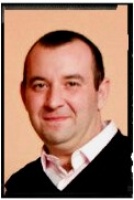 PositionFrom / ToVessel nameVessel typeDWTMEBHPFlagShipownerCrewingChief Officer09.07.2016-28.11.2016LOWLANDS SAGUENAYBulk Carrier-Malta&mdash;Chief Officer29.08.2015-14.12.2015COUNTESS IBulk Carrier75000-M IVERANO MANAGEMENT SAV.SHIPChief Officer11.10.2014-09.03.2015PEPPINO BOTTIGLIERIBulk Carrier93400-ITALYGIUSEPPE BOTTIGLIERI SHIPPING COMPANYL-STREAMChief Officer20.11.2013-31.03.2014BOTTIGLIERI CHALLENGERBulk Carrier93400-ITALYGIUSEPPE BOTTIGLIERI SHIPPING COMPANYL-STREAMChief Officer19.01.2013-16.05.2013BOTTIGLIERI GIULIO BORRIELLOBulk Carrier93400-ITALYGIUSEPPE BOTTIGLIERI SHIPPING COMPANYL-STREAMChief Officer31.01.2012-31.05.2012PAOLA BOTTIGLIERIBulk Carrier93400-ITALYGIUSEPPE BOTTIGLIERI SHIPPING CO.L-STREAMChief Officer09.02.2011-08.07.2011THREE STARSBulk Carrier74759-PANAMAIRIKA SHIPPING S.A.ELVIKTORChief Officer22.04.2010-10.11.2010PIONEER EPOSBulk Carrier75657-HONG-KONGINTERUNITY MANAGEMENT CORP.TRANSITChief Officer15.06.2009-02.11.2009NAVIOS HYPERIONBulk Carrier75707-PANAMANAVIOS SHIP MANAGEMENT INC.ELVICTOR2nd Officer19.02.2009-14.06.2009NAVIOS HYPERIONBulk Carrier75707-PANAMANAVIOS SHIP MANAGEMENT INC.ELVICTOR2nd Officer22.12.2007-07.08.2008DOBRUSHBulk Carrier27000-UKRAINECFD&mdash;2nd Officer06.12.2006-28.06.2007BERDYANSKBulk Carrier27000-UKRAINECFD&mdash;